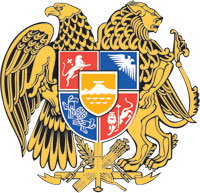 ՀԱՅԱՍՏԱՆԻ ՀԱՆՐԱՊԵՏՈՒԹՅԱՆ ԿԱՌԱՎԱՐՈՒԹՅՈՒՆՈ  Ր  Ո  Շ  Ո Ւ  Մ8 սեպտեմբերի 2022 թվականի  N              - Ն«ՀԱՅԱՍՏԱՆԻ ՀԱՆՐԱՊԵՏՈՒԹՅԱՆ 2022 ԹՎԱԿԱՆԻ ՊԵՏԱԿԱՆ ԲՅՈՒՋԵԻ ՄԱՍԻՆ» ՀԱՅԱՍՏԱՆԻ ՀԱՆՐԱՊԵՏՈՒԹՅԱՆ ՕՐԵՆՔՈՒՄ ԵՎ ՀԱՅԱՍՏԱՆԻ ՀԱՆՐԱՊԵՏՈՒԹՅԱՆ ԿԱՌԱՎԱՐՈՒԹՅԱՆ 2021 ԹՎԱԿԱՆԻ ԴԵԿՏԵՄԲԵՐԻ 23-Ի N 2121-Ն ՈՐՈՇՄԱՆ ՄԵՋ ՓՈՓՈԽՈՒԹՅՈՒՆՆԵՐ ԵՎ ԼՐԱՑՈՒՄՆԵՐ ԿԱՏԱՐԵԼՈՒ,  ՀԱՅԱՍՏԱՆԻ  ՀԱՆՐԱՊԵՏՈՒԹՅԱՆ  ԱՐԱՐԱՏԻ, ԳԵՂԱՐՔՈՒՆԻՔԻ, ԼՈՌՈՒ, ՇԻՐԱԿԻ, ՍՅՈՒՆԻՔԻ ԵՎ ՎԱՅՈՑ ՁՈՐԻ  ՄԱՐԶՊԵՏԱՐԱՆՆԵՐԻՆ ԳՈՒՄԱՐ ՀԱՏԿԱՑՆԵԼՈՒ ՄԱՍԻՆ---------------------------------------------------------------------------------------------------------Ղեկավարվելով «Նորմատիվ իրավական ակտերի մասին» Հայաստանի Հանրապետության օրենքի 33-րդ հոդվածով, «Հայաստանի Հանրապետության բյուջետային համակարգի մասին» Հայաստանի Հանրապետության օրենքի 23-րդ հոդվածի 3-րդ մասով` Հայաստանի Հանրապետության կառավարությունը               ո ր ո շ ու մ     է.«Հայաստանի Հանրապետության 2022 թվականի պետական բյուջեի մասին» Հայաստանի Հանրապետության օրենքի N 1 հավելվածի N 7 աղյուսակում և Հայաստանի Հանրապետության կառավարության 2021 թվականի դեկտեմբերի 23-ի «Հայաստանի Հանրապետության 2022 թվականի պետական բյուջեի կատարումն ապահովող միջոցառումների մասին» N 2121-Ն որոշման NN 3, 4, 5, 9 և 9.1 հավելվածներում կատարել փոփոխություններ և լրացումներ` համաձայն NN 1, 2, 3 և 4 հավելվածների։2. Հայաստանի Հանրապետության համայնքներին Հայաստանի Հանրապետության պետական բյուջեով արդեն իսկ նախատեսված սուբվենցիաներից բացի այլ սուբվենցիաներ տրամադրելու նպատակով՝ Հայաստանի Հանրապետության Արարատի, Գեղարքունիքի, Լոռու, Շիրակի, Սյունիքի և Վայոց ձորի մարզպետարաններին 2022 թվականին հատկացնել 693,714.6 հազ. դրամ՝ բյուջետային ծախսերի տնտեսագիտական դասակարգման «Կապիտալ սուբվենցիաներ համայնքներին» հոդվածով՝ համաձայն N 1 հավելվածի:3. Սույն որոշման 2-րդ կետում նշված ֆինանսական միջոցները Հայաստանի Հանրապետության համայնքներին տրամադրվում են համապատասխան մարզպետարանի և համայնքի միջև կնքված սուբվենցիայի տրամադրման մասին պայմանագրի հիման վրա՝ հիմք ընդունելով տվյալ ապրանքների, աշխատանքների և ծառայությունների ձեռքբերման նպատակով համայնքի և ընտրված մասնակցի հետ կնքված գնման պայմանագրի շրջանակում մարզպետարան ներկայացված՝ Հայաստանի Հանրապետության օրենսդրությամբ նախատեսված ծախսը հիմնավորող փաստաթղթերը։ Ընդ որում՝ ձեռք բերված ապրանքների, աշխատանքների և ծառայությունների դիմաց Հայաստանի Հանրապետության պետական բյուջեից համայնքին վճարումն իրականացվում է ծախսը հիմնավորող փաստաթղթերի հիման վրա, պայմանագրով սահմանված գումարի այն տոկոսային հարաբերակցությամբ, ինչ տոկոսային հարաբերակցությամբ նշված է սուբվենցիայի պայմանագրում:4. Սույն որոշումն ուժի մեջ է մտնում պաշտոնական հրապարակմանը հաջորդող օրվանից:ՀԱՅԱՍՏԱՆԻ ՀԱՆՐԱՊԵՏՈՒԹՅԱՆ         		    ՓՈԽՎԱՐՉԱՊԵՏ					 Հ. ՄԱԹԵՎՈՍՅԱՆԵրևանՀավելված N 1										   	    		             ՀՀ կառավարության 2022 թվականի					   						 		սեպտեմբերի 8-ի N             - Ն որոշման                       ՀԱՅԱՍՏԱՆԻ ՀԱՆՐԱՊԵՏՈՒԹՅԱՆ                           ՎԱՐՉԱՊԵՏԻ ԱՇԽԱՏԱԿԱԶՄԻ   		                              ՂԵԿԱՎԱՐ	                                                      		Ա. ՀԱՐՈՒԹՅՈՒՆՅԱՆՀավելված N 2										   	    		             ՀՀ կառավարության 2022 թվականի					   						 		սեպտեմբերի 8-ի N             - Ն որոշման                 ՀԱՅԱՍՏԱՆԻ ՀԱՆՐԱՊԵՏՈՒԹՅԱՆ                      ՎԱՐՉԱՊԵՏԻ ԱՇԽԱՏԱԿԱԶՄԻ   		                           ՂԵԿԱՎԱՐ	                                                      		Ա. ՀԱՐՈՒԹՅՈՒՆՅԱՆՀավելված N 3										   	    		             ՀՀ կառավարության 2022 թվականի					   						 		սեպտեմբերի 8-ի N             - Ն որոշման               ՀԱՅԱՍՏԱՆԻ ՀԱՆՐԱՊԵՏՈՒԹՅԱՆ                 ՎԱՐՉԱՊԵՏԻ ԱՇԽԱՏԱԿԱԶՄԻ   		                    ՂԵԿԱՎԱՐ	                                                      			Ա. ՀԱՐՈՒԹՅՈՒՆՅԱՆՀավելված N 4										   	    		              ՀՀ կառավարության 2022 թվականի					   						 		 սեպտեմբերի 8-ի N          - Ն որոշման                ՀԱՅԱՍՏԱՆԻ ՀԱՆՐԱՊԵՏՈՒԹՅԱՆ                   ՎԱՐՉԱՊԵՏԻ ԱՇԽԱՏԱԿԱԶՄԻ   		                     ՂԵԿԱՎԱՐ	                                                      		Ա. ՀԱՐՈՒԹՅՈՒՆՅԱՆ«ՀԱՅԱՍՏԱՆԻ  ՀԱՆՐԱՊԵՏՈՒԹՅԱՆ 2022 ԹՎԱԿԱՆԻ ՊԵՏԱԿԱՆ ԲՅՈՒՋԵԻ ՄԱՍԻՆ» ՕՐԵՆՔԻ N 1 ՀԱՎԵԼՎԱԾԻ N 7  ԱՂՅՈՒՍԱԿՈՒՄ ԵՎ ՀԱՅԱՍՏԱՆԻ ՀԱՆՐԱՊԵՏՈՒԹՅԱՆ ԿԱՌԱՎԱՐՈՒԹՅԱՆ 2021 ԹՎԱԿԱՆԻ ԴԵԿՏԵՄԲԵՐԻ 23-Ի N 2121-Ն ՈՐՈՇՄԱՆ N 5 ՀԱՎԵԼՎԱԾԻ N 6 ԱՂՅՈՒՍԱԿՈՒՄ ԿԱՏԱՐՎՈՂ ՓՈՓՈԽՈՒԹՅՈՒՆՆԵՐԸ ԵՎ ԼՐԱՑՈՒՄՆԵՐԸ«ՀԱՅԱՍՏԱՆԻ  ՀԱՆՐԱՊԵՏՈՒԹՅԱՆ 2022 ԹՎԱԿԱՆԻ ՊԵՏԱԿԱՆ ԲՅՈՒՋԵԻ ՄԱՍԻՆ» ՕՐԵՆՔԻ N 1 ՀԱՎԵԼՎԱԾԻ N 7  ԱՂՅՈՒՍԱԿՈՒՄ ԵՎ ՀԱՅԱՍՏԱՆԻ ՀԱՆՐԱՊԵՏՈՒԹՅԱՆ ԿԱՌԱՎԱՐՈՒԹՅԱՆ 2021 ԹՎԱԿԱՆԻ ԴԵԿՏԵՄԲԵՐԻ 23-Ի N 2121-Ն ՈՐՈՇՄԱՆ N 5 ՀԱՎԵԼՎԱԾԻ N 6 ԱՂՅՈՒՍԱԿՈՒՄ ԿԱՏԱՐՎՈՂ ՓՈՓՈԽՈՒԹՅՈՒՆՆԵՐԸ ԵՎ ԼՐԱՑՈՒՄՆԵՐԸ«ՀԱՅԱՍՏԱՆԻ  ՀԱՆՐԱՊԵՏՈՒԹՅԱՆ 2022 ԹՎԱԿԱՆԻ ՊԵՏԱԿԱՆ ԲՅՈՒՋԵԻ ՄԱՍԻՆ» ՕՐԵՆՔԻ N 1 ՀԱՎԵԼՎԱԾԻ N 7  ԱՂՅՈՒՍԱԿՈՒՄ ԵՎ ՀԱՅԱՍՏԱՆԻ ՀԱՆՐԱՊԵՏՈՒԹՅԱՆ ԿԱՌԱՎԱՐՈՒԹՅԱՆ 2021 ԹՎԱԿԱՆԻ ԴԵԿՏԵՄԲԵՐԻ 23-Ի N 2121-Ն ՈՐՈՇՄԱՆ N 5 ՀԱՎԵԼՎԱԾԻ N 6 ԱՂՅՈՒՍԱԿՈՒՄ ԿԱՏԱՐՎՈՂ ՓՈՓՈԽՈՒԹՅՈՒՆՆԵՐԸ ԵՎ ԼՐԱՑՈՒՄՆԵՐԸ«ՀԱՅԱՍՏԱՆԻ  ՀԱՆՐԱՊԵՏՈՒԹՅԱՆ 2022 ԹՎԱԿԱՆԻ ՊԵՏԱԿԱՆ ԲՅՈՒՋԵԻ ՄԱՍԻՆ» ՕՐԵՆՔԻ N 1 ՀԱՎԵԼՎԱԾԻ N 7  ԱՂՅՈՒՍԱԿՈՒՄ ԵՎ ՀԱՅԱՍՏԱՆԻ ՀԱՆՐԱՊԵՏՈՒԹՅԱՆ ԿԱՌԱՎԱՐՈՒԹՅԱՆ 2021 ԹՎԱԿԱՆԻ ԴԵԿՏԵՄԲԵՐԻ 23-Ի N 2121-Ն ՈՐՈՇՄԱՆ N 5 ՀԱՎԵԼՎԱԾԻ N 6 ԱՂՅՈՒՍԱԿՈՒՄ ԿԱՏԱՐՎՈՂ ՓՈՓՈԽՈՒԹՅՈՒՆՆԵՐԸ ԵՎ ԼՐԱՑՈՒՄՆԵՐԸ«ՀԱՅԱՍՏԱՆԻ  ՀԱՆՐԱՊԵՏՈՒԹՅԱՆ 2022 ԹՎԱԿԱՆԻ ՊԵՏԱԿԱՆ ԲՅՈՒՋԵԻ ՄԱՍԻՆ» ՕՐԵՆՔԻ N 1 ՀԱՎԵԼՎԱԾԻ N 7  ԱՂՅՈՒՍԱԿՈՒՄ ԵՎ ՀԱՅԱՍՏԱՆԻ ՀԱՆՐԱՊԵՏՈՒԹՅԱՆ ԿԱՌԱՎԱՐՈՒԹՅԱՆ 2021 ԹՎԱԿԱՆԻ ԴԵԿՏԵՄԲԵՐԻ 23-Ի N 2121-Ն ՈՐՈՇՄԱՆ N 5 ՀԱՎԵԼՎԱԾԻ N 6 ԱՂՅՈՒՍԱԿՈՒՄ ԿԱՏԱՐՎՈՂ ՓՈՓՈԽՈՒԹՅՈՒՆՆԵՐԸ ԵՎ ԼՐԱՑՈՒՄՆԵՐԸ(հազ. դրամ) Ծրագրային դասիչը Ծրագրային դասիչը Բյուջետային հատկացումների գլխավոր կարգադրիչների, ծրագրերի, միջոցառումների և միջոցառումները կատարող պետական մարմինների անվանումներըՑուցանիշների փոփոխությունը 
(ավելացումները նշված են դրական նշանով, իսկ նվազեցումները` փակագծերում)Ցուցանիշների փոփոխությունը 
(ավելացումները նշված են դրական նշանով, իսկ նվազեցումները` փակագծերում) ծրագիրըմիջոցառումը Բյուջետային հատկացումների գլխավոր կարգադրիչների, ծրագրերի, միջոցառումների և միջոցառումները կատարող պետական մարմինների անվանումներըինն ամիստարի ԸՆԴԱՄԵՆԸ՝ --այդ թվում՝ Կապիտալ սուբվենցիաներ համայնքներին-- այդ թվում`ՀՀ տարածքային կառավարման և ենթակառուցվածքների նախարարություն--այդ թվում`1212 Տարածքային զարգացում-- այդ թվում`12007ՀՀ մարզերին սուբվենցիաների տրամադրում՝ ենթակառուցվածքների զարգացման նպատակով-- այդ թվում` ըստ կատարողներիՀՀ կառավարություն(693,714.6)(693,714.6)ՀՀ Արարատի մարզպետարան70,889.570,889.5այդ թվում` ըստ ուղղություններիՄասիս քաղաքի 1-3-րդ փողոցների, 1-10-րդ փողոցների փակուղիների գործող լուսավորության ցանցի շարունակության, 1-7-րդ թաղամասերի և Մասիս կայարանի մի հատվածի արտաքին լուսավորության ցանցի անցկացում70,889.570,889.5ՀՀ Գեղարքունիքի մարզպետարան70,709.970,709.9այդ թվում` ըստ ուղղություններիՃամբարակ համայնքի Ճամբարակ քաղաքի Բաբաջանյան փողոցի և Նարեկացի փողոցի հետիոտնային ճանապարհի  սալարկման աշխատանքներ38,895.438,895.4Շողակաթ համայնքի Շողակաթ բնակավայրի 7-րդ փողոցի կառուցում սալարկմամբ13,384.213,384.2Շողակաթ համայնքի 6 բնակավայրերում փողոցների արտաքին լուսավորության ցանցի կառուցման աշխատանքներ18,430.318,430.3ՀՀ Լոռու մարզպետարան23,253.623,253.6այդ թվում` ըստ ուղղություններիԴսեղ համայնքի մանկապարտեզի ճանապարհի կառուցումը սալարկմամբ23,253.623,253.6ՀՀ Շիրակի մարզպետարան29,967.929,967.9այդ թվում` ըստ ուղղություններիԱխուրյան համայնքի կոմունալ ծառայությունների և ճանապարհների սպասարկումն իրականացնող տեխնիկական միջոցների կայանման, սպասարկման կենտրոնի կառուցում29,967.929,967.9ՀՀ Սյունիքի մարզպետարան353,307.0353,307.0այդ թվում` ըստ ուղղություններիԳորայք համայնքի Գորայք բն․ «Ծաղկունք», «Սաիտակ տուն» ջրաղբյուրների ջրհավաք ավազանների վերանորոգում, ՕԿՋ թիվ 1-ի քլորակայանի կառուցում, բնակավայրը սնող խմելու ջրի ջրագծի մասնակի վերանորոգում10,559.510,559.5Գորայք համայնքի Սառնակունք բն․ «Սալով», «Կոստոյի» աղբյուրների ջրհավաք ավազանների հիմնանորոգում, «Սալով» աղբյուր ջրագծի մասնակի վերանորոգում, ներբնակավայրը խմելու ջրի ջրագծի մասնակի վերանորոգում18,200.118,200.1·         Սիսիան համայնքի «Նար-Դոս փողոցի, Նար-Դոս – Գ. Նժդեհ ճանապարհահատվածի, Խանջյան փողոցի վերջնամասի, Րաֆֆու փողոցի մի հատվածի, Ն. Ադոնցի փակուղու, Ա. Մանուկյան փողոցի մայթերի և վաքերի, Գայի 3, 4, Խանջյան 1ա, 3ա, Հ. Ազոյան 2, 2ա, 4, 6, 8, 10 բազմաբնակարան շենքերի հարակից փողոցների, Որոտան 1, 3, 5, 7, Որոտան 2, 4, 6, 8 բազմաբնակարան շենքերի հետնամասի, Բռնակոթ բնակավայրի Վ. Ոսկանյան փողոցից դպրոց տանող ճանապարհահատվածի հիմնանորոգում»,129,796.1129,796.1Կապան համայնքի «Կապան քաղաքի բազմաբնակարան բնակելի շենքերի 12 նկուղային և կիսանկուղային հարկերի նորոգում  ու Կապան քաղաքի բազմաբնակարան բնակելի շենքերի 16 հարթ և 9 լանջավոր տանիքների վերանորոգում194,751.3194,751.3ՀՀ Վայոց ձորի մարզպետարան145,586.7145,586.7այդ թվում` ըստ ուղղություններիԱրենի համայնքի Աղավնաձոր բնակավայրում 1000 գծմ ճանապարհի ասֆալտապատում40,052.640,052.6Արենի համայնքի` 1. Արենի բնակավայրում «Շեղ առու» (Դոլայի առու) ոռոգման գծի 1,4 կմ երկարությամբ կիսախողովակների հատվածում պոլիէթիլենային D=315մմ խողովակներով ջրագծի կառուցում, 2. Ելփին բնակավայրում «Տանձիկի առու» տարածքում ոռոգման ջրատարի արտաքին ցանցի կառուցում, 3. Ելփին բնակավայրի ոռոգման համակարգի վերանորոգում, 4. Խաչիկ բնակավայրում «Կաղ առու» ոռոգման արտաքին ցանցի կառուցում, 5. Խաչիկ բնակավայրում Հիվանդանոցի թաղամասում ոռոգման ջրագծի կառուցում, 6. Չիվա բնակավայրում «Քարուտ» կոչվող տարածքում ոռոգման ջրագծի կառուցում60,194.360,194.3Արենի համայնքի Արենի բնակավայրում մեքենատրակտորային պարկի կառուցում, Աղավնաձոր բն․ 1 հենապատի կառուցում 35,013.935,013.9Եղեգնաձոր համայնքի հրապարակի նորոգում4,849.44,849.4Եղեգիս համայնքի Շատին բնակավայրում  հողատարածքի գնում5,476.55,476.5ՀԱՅԱՍՏԱՆԻ ՀԱՆՐԱՊԵՏՈՒԹՅԱՆ ԿԱՌԱՎԱՐՈՒԹՅԱՆ 2021 ԹՎԱԿԱՆԻ ԴԵԿՏԵՄԲԵՐԻ 23-Ի N 2121-Ն ՈՐՈՇՄԱՆ NN 3 ԵՎ 4 ՀԱՎԵԼՎԱԾՆԵՐՈՒՄ ԿԱՏԱՐՎՈՂ ՓՈՓՈԽՈՒԹՅՈՒՆՆԵՐԸ ԵՎ ԼՐԱՑՈՒՄՆԵՐԸՀԱՅԱՍՏԱՆԻ ՀԱՆՐԱՊԵՏՈՒԹՅԱՆ ԿԱՌԱՎԱՐՈՒԹՅԱՆ 2021 ԹՎԱԿԱՆԻ ԴԵԿՏԵՄԲԵՐԻ 23-Ի N 2121-Ն ՈՐՈՇՄԱՆ NN 3 ԵՎ 4 ՀԱՎԵԼՎԱԾՆԵՐՈՒՄ ԿԱՏԱՐՎՈՂ ՓՈՓՈԽՈՒԹՅՈՒՆՆԵՐԸ ԵՎ ԼՐԱՑՈՒՄՆԵՐԸՀԱՅԱՍՏԱՆԻ ՀԱՆՐԱՊԵՏՈՒԹՅԱՆ ԿԱՌԱՎԱՐՈՒԹՅԱՆ 2021 ԹՎԱԿԱՆԻ ԴԵԿՏԵՄԲԵՐԻ 23-Ի N 2121-Ն ՈՐՈՇՄԱՆ NN 3 ԵՎ 4 ՀԱՎԵԼՎԱԾՆԵՐՈՒՄ ԿԱՏԱՐՎՈՂ ՓՈՓՈԽՈՒԹՅՈՒՆՆԵՐԸ ԵՎ ԼՐԱՑՈՒՄՆԵՐԸՀԱՅԱՍՏԱՆԻ ՀԱՆՐԱՊԵՏՈՒԹՅԱՆ ԿԱՌԱՎԱՐՈՒԹՅԱՆ 2021 ԹՎԱԿԱՆԻ ԴԵԿՏԵՄԲԵՐԻ 23-Ի N 2121-Ն ՈՐՈՇՄԱՆ NN 3 ԵՎ 4 ՀԱՎԵԼՎԱԾՆԵՐՈՒՄ ԿԱՏԱՐՎՈՂ ՓՈՓՈԽՈՒԹՅՈՒՆՆԵՐԸ ԵՎ ԼՐԱՑՈՒՄՆԵՐԸՀԱՅԱՍՏԱՆԻ ՀԱՆՐԱՊԵՏՈՒԹՅԱՆ ԿԱՌԱՎԱՐՈՒԹՅԱՆ 2021 ԹՎԱԿԱՆԻ ԴԵԿՏԵՄԲԵՐԻ 23-Ի N 2121-Ն ՈՐՈՇՄԱՆ NN 3 ԵՎ 4 ՀԱՎԵԼՎԱԾՆԵՐՈՒՄ ԿԱՏԱՐՎՈՂ ՓՈՓՈԽՈՒԹՅՈՒՆՆԵՐԸ ԵՎ ԼՐԱՑՈՒՄՆԵՐԸՀԱՅԱՍՏԱՆԻ ՀԱՆՐԱՊԵՏՈՒԹՅԱՆ ԿԱՌԱՎԱՐՈՒԹՅԱՆ 2021 ԹՎԱԿԱՆԻ ԴԵԿՏԵՄԲԵՐԻ 23-Ի N 2121-Ն ՈՐՈՇՄԱՆ NN 3 ԵՎ 4 ՀԱՎԵԼՎԱԾՆԵՐՈՒՄ ԿԱՏԱՐՎՈՂ ՓՈՓՈԽՈՒԹՅՈՒՆՆԵՐԸ ԵՎ ԼՐԱՑՈՒՄՆԵՐԸՀԱՅԱՍՏԱՆԻ ՀԱՆՐԱՊԵՏՈՒԹՅԱՆ ԿԱՌԱՎԱՐՈՒԹՅԱՆ 2021 ԹՎԱԿԱՆԻ ԴԵԿՏԵՄԲԵՐԻ 23-Ի N 2121-Ն ՈՐՈՇՄԱՆ NN 3 ԵՎ 4 ՀԱՎԵԼՎԱԾՆԵՐՈՒՄ ԿԱՏԱՐՎՈՂ ՓՈՓՈԽՈՒԹՅՈՒՆՆԵՐԸ ԵՎ ԼՐԱՑՈՒՄՆԵՐԸՀԱՅԱՍՏԱՆԻ ՀԱՆՐԱՊԵՏՈՒԹՅԱՆ ԿԱՌԱՎԱՐՈՒԹՅԱՆ 2021 ԹՎԱԿԱՆԻ ԴԵԿՏԵՄԲԵՐԻ 23-Ի N 2121-Ն ՈՐՈՇՄԱՆ NN 3 ԵՎ 4 ՀԱՎԵԼՎԱԾՆԵՐՈՒՄ ԿԱՏԱՐՎՈՂ ՓՈՓՈԽՈՒԹՅՈՒՆՆԵՐԸ ԵՎ ԼՐԱՑՈՒՄՆԵՐԸ(հազ. դրամ)Գործառական դասիչը Գործառական դասիչը Գործառական դասիչը Ծրագրային դասիչըԾրագրային դասիչըԲյուջետային հատկացումների գլխավոր կարգադրիչների, ծրագրերի, միջոցառումների և միջոցառումները կատարող պետական մարմինների անվանումներըՑուցանիշների փոփոխությունը 
(ավելացումները նշված են դրական նշանով, իսկ նվազեցումները` փակագծերում)Ցուցանիշների փոփոխությունը 
(ավելացումները նշված են դրական նշանով, իսկ նվազեցումները` փակագծերում)բաժինըխումբըդասըծրագիրըմիջոցառումըԲյուջետային հատկացումների գլխավոր կարգադրիչների, ծրագրերի, միջոցառումների և միջոցառումները կատարող պետական մարմինների անվանումներըինն ամիստարիԸՆԴԱՄԵՆԸ՝ ԾԱԽՍԵՐԸՆԴԱՄԵՆԸ՝ ԾԱԽՍԵՐԸՆԴԱՄԵՆԸ՝ ԾԱԽՍԵՐԸՆԴԱՄԵՆԸ՝ ԾԱԽՍԵՐԸՆԴԱՄԵՆԸ՝ ԾԱԽՍԵՐԸՆԴԱՄԵՆԸ՝ ԾԱԽՍԵՐ--01 ԸՆԴՀԱՆՈՒՐ ԲՆՈՒՅԹԻ ՀԱՆՐԱՅԻՆ ԾԱՌԱՅՈՒԹՅՈՒՆՆԵՐ--01այդ թվում՝0108Կառավարության տարբեր մակարդակների միջև իրականացվող ընդհանուր բնույթի տրանսֆերտներ--0108այդ թվում՝010801Կառավարության տարբեր մակարդակների միջև իրականացվող ընդհանուր բնույթի տրանսֆերտներ--010801այդ թվում՝010801ՀՀ տարածքային կառավարման և ենթակառուցվածքների նախարարություն--010801այդ թվում՝0108011212 Տարածքային զարգացում--0108011212այդ թվում` 010801121212007 ՀՀ մարզերին սուբվենցիաների տրամադրում` ենթակառուցվածքների զարգացման նպատակով--010801121212007 այդ թվում` ըստ կատարողների010801121212007 ՀՀ կառավարություն(693,714.6)(693,714.6)010801121212007 այդ թվում` բյուջետային ծախսերի տնտեսագիտական դասակարգման հոդվածներ010801121212007 ԸՆԴԱՄԵՆԸ՝ ԾԱԽՍԵՐ(693,714.6)(693,714.6)010801121212007 ԸՆԹԱՑԻԿ ԾԱԽՍԵՐ(693,714.6)(693,714.6)010801121212007 ԴՐԱՄԱՇՆՈՐՀՆԵՐ(693,714.6)(693,714.6)010801121212007 Կապիտալ դրամաշնորհներ պետական հատվածի այլ մակարդակներին010801121212007 - Կապիտալ սուբվենցիաներ համայնքներին(693,714.6)(693,714.6) ՀՀ Արարատի մարզպետարան70,889.570,889.5 այդ թվում` բյուջետային ծախսերի տնտեսագիտական դասակարգման հոդվածներ ԸՆԴԱՄԵՆԸ՝ ԾԱԽՍԵՐ70,889.570,889.5 ԸՆԹԱՑԻԿ ԾԱԽՍԵՐ70,889.570,889.5 ԴՐԱՄԱՇՆՈՐՀՆԵՐ70,889.570,889.5 Կապիտալ դրամաշնորհներ պետական հատվածի այլ մակարդակներին70,889.570,889.5 - Կապիտալ սուբվենցիաներ համայնքներին70,889.570,889.5 ՀՀ Գեղարքունիքի  մարզպետարան70,709.970,709.9 այդ թվում` բյուջետային ծախսերի տնտեսագիտական դասակարգման հոդվածներ ԸՆԴԱՄԵՆԸ՝ ԾԱԽՍԵՐ70,709.970,709.9 ԸՆԹԱՑԻԿ ԾԱԽՍԵՐ70,709.970,709.9 ԴՐԱՄԱՇՆՈՐՀՆԵՐ70,709.970,709.9 Կապիտալ դրամաշնորհներ պետական հատվածի այլ մակարդակներին70,709.970,709.9 - Կապիտալ սուբվենցիաներ համայնքներին70,709.970,709.9 ՀՀ Լոռու մարզպետարան23,253.623,253.6 այդ թվում` բյուջետային ծախսերի տնտեսագիտական դասակարգման հոդվածներ ԸՆԴԱՄԵՆԸ՝ ԾԱԽՍԵՐ23,253.623,253.6 ԸՆԹԱՑԻԿ ԾԱԽՍԵՐ23,253.623,253.6 ԴՐԱՄԱՇՆՈՐՀՆԵՐ23,253.623,253.6 Կապիտալ դրամաշնորհներ պետական հատվածի այլ մակարդակներին23,253.623,253.6 - Կապիտալ սուբվենցիաներ համայնքներին23,253.623,253.6 ՀՀ Շիրակի մարզպետարան29,967.929,967.9 այդ թվում` բյուջետային ծախսերի տնտեսագիտական դասակարգման հոդվածներ ԸՆԴԱՄԵՆԸ՝ ԾԱԽՍԵՐ29,967.929,967.9 ԸՆԹԱՑԻԿ ԾԱԽՍԵՐ29,967.929,967.9 ԴՐԱՄԱՇՆՈՐՀՆԵՐ29,967.929,967.9 Կապիտալ դրամաշնորհներ պետական հատվածի այլ մակարդակներին29,967.929,967.9 - Կապիտալ սուբվենցիաներ համայնքներին29,967.929,967.9 ՀՀ Սյունիքի մարզպետարան353,307.0353,307.0 այդ թվում` բյուջետային ծախսերի տնտեսագիտական դասակարգման հոդվածներ ԸՆԴԱՄԵՆԸ՝ ԾԱԽՍԵՐ353,307.0353,307.0 ԸՆԹԱՑԻԿ ԾԱԽՍԵՐ353,307.0353,307.0 ԴՐԱՄԱՇՆՈՐՀՆԵՐ353,307.0353,307.0 Կապիտալ դրամաշնորհներ պետական հատվածի այլ մակարդակներին353,307.0353,307.0 - Կապիտալ սուբվենցիաներ համայնքներին353,307.0353,307.0 ՀՀ Վայոց ձորի մարզպետարան145,586.7145,586.7 այդ թվում` բյուջետային ծախսերի տնտեսագիտական դասակարգման հոդվածներ145,586.7145,586.7 ԸՆԴԱՄԵՆԸ՝ ԾԱԽՍԵՐ145,586.7145,586.7 ԸՆԹԱՑԻԿ ԾԱԽՍԵՐ145,586.7145,586.7 ԴՐԱՄԱՇՆՈՐՀՆԵՐ145,586.7145,586.7 Կապիտալ դրամաշնորհներ պետական հատվածի այլ մակարդակներին145,586.7145,586.7 - Կապիտալ սուբվենցիաներ համայնքներին145,586.7145,586.7                                                                                                                                                                                                                                                                                                                                                                                 ՀԱՅԱՍՏԱՆԻ ՀԱՆՐԱՊԵՏՈՒԹՅԱՆ ԿԱՌԱՎԱՐՈՒԹՅԱՆ 2021 ԹՎԱԿԱՆԻ ԴԵԿՏԵՄԲԵՐԻ 23-Ի N 2121-Ն ՈՐՈՇՄԱՆ N 9 ՀԱՎԵԼՎԱԾԻ N 9.7 ԱՂՅՈՒՍԱԿՈՒՄ ԿԱՏԱՐՎՈՂ ՓՈՓՈԽՈՒԹՅՈՒՆԸ 
                                                                                                                                                                                                                                                                                                                                                                                  ՀԱՅԱՍՏԱՆԻ ՀԱՆՐԱՊԵՏՈՒԹՅԱՆ ԿԱՌԱՎԱՐՈՒԹՅԱՆ 2021 ԹՎԱԿԱՆԻ ԴԵԿՏԵՄԲԵՐԻ 23-Ի N 2121-Ն ՈՐՈՇՄԱՆ N 9 ՀԱՎԵԼՎԱԾԻ N 9.7 ԱՂՅՈՒՍԱԿՈՒՄ ԿԱՏԱՐՎՈՂ ՓՈՓՈԽՈՒԹՅՈՒՆԸ 
                                                                                                                                                                                                                                                                                                                                                                                  ՀԱՅԱՍՏԱՆԻ ՀԱՆՐԱՊԵՏՈՒԹՅԱՆ ԿԱՌԱՎԱՐՈՒԹՅԱՆ 2021 ԹՎԱԿԱՆԻ ԴԵԿՏԵՄԲԵՐԻ 23-Ի N 2121-Ն ՈՐՈՇՄԱՆ N 9 ՀԱՎԵԼՎԱԾԻ N 9.7 ԱՂՅՈՒՍԱԿՈՒՄ ԿԱՏԱՐՎՈՂ ՓՈՓՈԽՈՒԹՅՈՒՆԸ 
                                                                                                                                                                                                                                                                                                                                                                                  ՀԱՅԱՍՏԱՆԻ ՀԱՆՐԱՊԵՏՈՒԹՅԱՆ ԿԱՌԱՎԱՐՈՒԹՅԱՆ 2021 ԹՎԱԿԱՆԻ ԴԵԿՏԵՄԲԵՐԻ 23-Ի N 2121-Ն ՈՐՈՇՄԱՆ N 9 ՀԱՎԵԼՎԱԾԻ N 9.7 ԱՂՅՈՒՍԱԿՈՒՄ ԿԱՏԱՐՎՈՂ ՓՈՓՈԽՈՒԹՅՈՒՆԸ 
 ՀՀ տարածքային կառավարման և ենթակառուցվածքների նախարարությունՀՀ տարածքային կառավարման և ենթակառուցվածքների նախարարություն Ծրագրի դասիչը  Ծրագրի անվանումը  1212  Տարածքային զարգացում  Ծրագրի միջոցառումները  Ծրագրի միջոցառումները  Ծրագրի դասիչը`  1212 Ցուցանիշների փոփոխությունը 
(ավելացումները նշված են դրական նշանով)Ցուցանիշների փոփոխությունը 
(ավելացումները նշված են դրական նշանով) Միջոցառման դասիչը`  12007 ինն ամիստարի Միջոցառման անվանումը`  ՀՀ մարզերին սուբվենցիաների տրամադրում` ենթակառուցվածքների զարգացման նպատակով Նկարագրությունը`  ՀՀ մարզերին սուբվենցիաների տրամադրում` ենթակառուցվածքների զարգացման նպատակով  Միջոցառման տեսակը`  Տրանսֆերտների տրամադրում  Միջոցառումն իրականացնողի անվանումը`  ՀՀ համայնքներ  Արդյունքի չափորոշիչներ  Արդյունքի չափորոշիչներ  ՀՀ համայնքների թիվը (հատ) 1111 Միջոցառման վրա կատարվող ծախսը (հազ. դրամ)  Միջոցառման վրա կատարվող ծախսը (հազ. դրամ)             -               -   ՀԱՅԱՍՏԱՆԻ ՀԱՆՐԱՊԵՏՈՒԹՅԱՆ ԿԱՌԱՎԱՐՈՒԹՅԱՆ 2021 ԹՎԱԿԱՆԻ ԴԵԿՏԵՄԲԵՐԻ 23-Ի N 2121-Ն ՈՐՈՇՄԱՆ N 9.1 ՀԱՎԵԼՎԱԾԻ NN 9.1.50, 9.1.52, 9.1.53, 9.1.55,  9.1.56, 9.1.57 ԵՎ 9.1.59 ԱՂՅՈՒՍԱԿՆԵՐՈՒՄ ԿԱՏԱՐՎՈՂ ՓՈՓՈԽՈՒԹՅՈՒՆՆԵՐԸ ԵՎ ԼՐԱՑՈՒՄՆԵՐԸՀԱՅԱՍՏԱՆԻ ՀԱՆՐԱՊԵՏՈՒԹՅԱՆ ԿԱՌԱՎԱՐՈՒԹՅԱՆ 2021 ԹՎԱԿԱՆԻ ԴԵԿՏԵՄԲԵՐԻ 23-Ի N 2121-Ն ՈՐՈՇՄԱՆ N 9.1 ՀԱՎԵԼՎԱԾԻ NN 9.1.50, 9.1.52, 9.1.53, 9.1.55,  9.1.56, 9.1.57 ԵՎ 9.1.59 ԱՂՅՈՒՍԱԿՆԵՐՈՒՄ ԿԱՏԱՐՎՈՂ ՓՈՓՈԽՈՒԹՅՈՒՆՆԵՐԸ ԵՎ ԼՐԱՑՈՒՄՆԵՐԸՀԱՅԱՍՏԱՆԻ ՀԱՆՐԱՊԵՏՈՒԹՅԱՆ ԿԱՌԱՎԱՐՈՒԹՅԱՆ 2021 ԹՎԱԿԱՆԻ ԴԵԿՏԵՄԲԵՐԻ 23-Ի N 2121-Ն ՈՐՈՇՄԱՆ N 9.1 ՀԱՎԵԼՎԱԾԻ NN 9.1.50, 9.1.52, 9.1.53, 9.1.55,  9.1.56, 9.1.57 ԵՎ 9.1.59 ԱՂՅՈՒՍԱԿՆԵՐՈՒՄ ԿԱՏԱՐՎՈՂ ՓՈՓՈԽՈՒԹՅՈՒՆՆԵՐԸ ԵՎ ԼՐԱՑՈՒՄՆԵՐԸՀԱՅԱՍՏԱՆԻ ՀԱՆՐԱՊԵՏՈՒԹՅԱՆ ԿԱՌԱՎԱՐՈՒԹՅԱՆ 2021 ԹՎԱԿԱՆԻ ԴԵԿՏԵՄԲԵՐԻ 23-Ի N 2121-Ն ՈՐՈՇՄԱՆ N 9.1 ՀԱՎԵԼՎԱԾԻ NN 9.1.50, 9.1.52, 9.1.53, 9.1.55,  9.1.56, 9.1.57 ԵՎ 9.1.59 ԱՂՅՈՒՍԱԿՆԵՐՈՒՄ ԿԱՏԱՐՎՈՂ ՓՈՓՈԽՈՒԹՅՈՒՆՆԵՐԸ ԵՎ ԼՐԱՑՈՒՄՆԵՐԸՀԱՅԱՍՏԱՆԻ ՀԱՆՐԱՊԵՏՈՒԹՅԱՆ ԿԱՌԱՎԱՐՈՒԹՅԱՆ 2021 ԹՎԱԿԱՆԻ ԴԵԿՏԵՄԲԵՐԻ 23-Ի N 2121-Ն ՈՐՈՇՄԱՆ N 9.1 ՀԱՎԵԼՎԱԾԻ NN 9.1.50, 9.1.52, 9.1.53, 9.1.55,  9.1.56, 9.1.57 ԵՎ 9.1.59 ԱՂՅՈՒՍԱԿՆԵՐՈՒՄ ԿԱՏԱՐՎՈՂ ՓՈՓՈԽՈՒԹՅՈՒՆՆԵՐԸ ԵՎ ԼՐԱՑՈՒՄՆԵՐԸՀԱՅԱՍՏԱՆԻ ՀԱՆՐԱՊԵՏՈՒԹՅԱՆ ԿԱՌԱՎԱՐՈՒԹՅԱՆ 2021 ԹՎԱԿԱՆԻ ԴԵԿՏԵՄԲԵՐԻ 23-Ի N 2121-Ն ՈՐՈՇՄԱՆ N 9.1 ՀԱՎԵԼՎԱԾԻ NN 9.1.50, 9.1.52, 9.1.53, 9.1.55,  9.1.56, 9.1.57 ԵՎ 9.1.59 ԱՂՅՈՒՍԱԿՆԵՐՈՒՄ ԿԱՏԱՐՎՈՂ ՓՈՓՈԽՈՒԹՅՈՒՆՆԵՐԸ ԵՎ ԼՐԱՑՈՒՄՆԵՐԸՀԱՅԱՍՏԱՆԻ ՀԱՆՐԱՊԵՏՈՒԹՅԱՆ ԿԱՌԱՎԱՐՈՒԹՅԱՆ 2021 ԹՎԱԿԱՆԻ ԴԵԿՏԵՄԲԵՐԻ 23-Ի N 2121-Ն ՈՐՈՇՄԱՆ N 9.1 ՀԱՎԵԼՎԱԾԻ NN 9.1.50, 9.1.52, 9.1.53, 9.1.55,  9.1.56, 9.1.57 ԵՎ 9.1.59 ԱՂՅՈՒՍԱԿՆԵՐՈՒՄ ԿԱՏԱՐՎՈՂ ՓՈՓՈԽՈՒԹՅՈՒՆՆԵՐԸ ԵՎ ԼՐԱՑՈՒՄՆԵՐԸ Աղյուսակ 9.1.50 Աղյուսակ 9.1.50 Աղյուսակ 9.1.50 ՀՀ Արարատի մարզպետարան  ՀՀ Արարատի մարզպետարան  ՀՀ Արարատի մարզպետարան  ՀՀ Արարատի մարզպետարան  ՄԱՍ 1. ՊԵՏԱԿԱՆ ՄԱՐՄՆԻ ԳԾՈՎ ԱՐԴՅՈՒՆՔԱՅԻՆ (ԿԱՏԱՐՈՂԱԿԱՆ) ՑՈՒՑԱՆԻՇՆԵՐԸ  ՄԱՍ 1. ՊԵՏԱԿԱՆ ՄԱՐՄՆԻ ԳԾՈՎ ԱՐԴՅՈՒՆՔԱՅԻՆ (ԿԱՏԱՐՈՂԱԿԱՆ) ՑՈՒՑԱՆԻՇՆԵՐԸ  ՄԱՍ 1. ՊԵՏԱԿԱՆ ՄԱՐՄՆԻ ԳԾՈՎ ԱՐԴՅՈՒՆՔԱՅԻՆ (ԿԱՏԱՐՈՂԱԿԱՆ) ՑՈՒՑԱՆԻՇՆԵՐԸ  ՄԱՍ 1. ՊԵՏԱԿԱՆ ՄԱՐՄՆԻ ԳԾՈՎ ԱՐԴՅՈՒՆՔԱՅԻՆ (ԿԱՏԱՐՈՂԱԿԱՆ) ՑՈՒՑԱՆԻՇՆԵՐԸ  Ծրագրի դասիչը  Ծրագրի դասիչը  Ծրագրի անվանումը  Ծրագրի անվանումը  1212  1212  Տարածքային զարգացում  Տարածքային զարգացում  Ծրագրի միջոցառումները  Ծրագրի միջոցառումները  Ծրագրի միջոցառումները  Ծրագրի միջոցառումները  Ծրագրի դասիչը`  Ծրագրի դասիչը`  1212  1212 Ցուցանիշների փոփոխությունը 
(ավելացումները նշված են դրական նշանով)Ցուցանիշների փոփոխությունը 
(ավելացումները նշված են դրական նշանով)Ցուցանիշների փոփոխությունը 
(ավելացումները նշված են դրական նշանով) Միջոցառման դասիչը`  Միջոցառման դասիչը`  12007  12007 ինն ամիսինն ամիստարի Միջոցառման անվանումը`  Միջոցառման անվանումը`  ՀՀ մարզերին սուբվենցիաների տրամադրում` ենթակառուցվածքների զարգացման նպատակով ՀՀ մարզերին սուբվենցիաների տրամադրում` ենթակառուցվածքների զարգացման նպատակով Նկարագրությունը`  Նկարագրությունը`  ՀՀ մարզերին սուբվենցիաների տրամադրում` ենթակառուցվածքների զարգացման նպատակով  ՀՀ մարզերին սուբվենցիաների տրամադրում` ենթակառուցվածքների զարգացման նպատակով  Միջոցառման տեսակը`  Միջոցառման տեսակը`  Տրանսֆերտների տրամադրում  Տրանսֆերտների տրամադրում  Միջոցառումն իրականացնողի անվանումը`  Միջոցառումն իրականացնողի անվանումը`  ՀՀ համայնքներ  ՀՀ համայնքներ  Արդյունքի չափորոշիչներ  Արդյունքի չափորոշիչներ  Արդյունքի չափորոշիչներ  Արդյունքի չափորոշիչներ  ՀՀ համայնքների թիվը (հատ)  ՀՀ համայնքների թիվը (հատ) 111 Միջոցառման վրա կատարվող ծախսը (հազ. դրամ)  Միջոցառման վրա կատարվող ծախսը (հազ. դրամ)  Միջոցառման վրա կատարվող ծախսը (հազ. դրամ)  Միջոցառման վրա կատարվող ծախսը (հազ. դրամ) 70,889.570,889.570,889.5 Աղյուսակ 9.1.52 Աղյուսակ 9.1.52 Աղյուսակ 9.1.52 ՀՀ Գեղարքունիքի մարզպետարան  ՀՀ Գեղարքունիքի մարզպետարան  ՀՀ Գեղարքունիքի մարզպետարան  ՀՀ Գեղարքունիքի մարզպետարան  ՄԱՍ 1. ՊԵՏԱԿԱՆ ՄԱՐՄՆԻ ԳԾՈՎ ԱՐԴՅՈՒՆՔԱՅԻՆ (ԿԱՏԱՐՈՂԱԿԱՆ) ՑՈՒՑԱՆԻՇՆԵՐԸ  ՄԱՍ 1. ՊԵՏԱԿԱՆ ՄԱՐՄՆԻ ԳԾՈՎ ԱՐԴՅՈՒՆՔԱՅԻՆ (ԿԱՏԱՐՈՂԱԿԱՆ) ՑՈՒՑԱՆԻՇՆԵՐԸ  ՄԱՍ 1. ՊԵՏԱԿԱՆ ՄԱՐՄՆԻ ԳԾՈՎ ԱՐԴՅՈՒՆՔԱՅԻՆ (ԿԱՏԱՐՈՂԱԿԱՆ) ՑՈՒՑԱՆԻՇՆԵՐԸ  ՄԱՍ 1. ՊԵՏԱԿԱՆ ՄԱՐՄՆԻ ԳԾՈՎ ԱՐԴՅՈՒՆՔԱՅԻՆ (ԿԱՏԱՐՈՂԱԿԱՆ) ՑՈՒՑԱՆԻՇՆԵՐԸ  Ծրագրի դասիչը  Ծրագրի դասիչը  Ծրագրի անվանումը  Ծրագրի անվանումը  1212  1212  Տարածքային զարգացում  Տարածքային զարգացում Ծրագրի միջոցառումները Ծրագրի միջոցառումները Ծրագրի միջոցառումները  Ծրագրի դասիչը`  Ծրագրի դասիչը`  1212 Ցուցանիշների փոփոխությունը 
(ավելացումները նշված են դրական նշանով)Ցուցանիշների փոփոխությունը 
(ավելացումները նշված են դրական նշանով)Ցուցանիշների փոփոխությունը 
(ավելացումները նշված են դրական նշանով)Ցուցանիշների փոփոխությունը 
(ավելացումները նշված են դրական նշանով) Միջոցառման դասիչը`  Միջոցառման դասիչը`  12007 ինն ամիսինն ամիստարիտարի Միջոցառման անվանումը`  Միջոցառման անվանումը`  ՀՀ մարզերին սուբվենցիաների տրամադրում` ենթակառուցվածքների զարգացման նպատակով Նկարագրությունը`  Նկարագրությունը`  ՀՀ մարզերին սուբվենցիաների տրամադրում` ենթակառուցվածքների զարգացման նպատակով  Միջոցառման տեսակը`  Միջոցառման տեսակը`  Տրանսֆերտների տրամադրում  Միջոցառումն իրականացնողի անվանումը՝  Միջոցառումն իրականացնողի անվանումը՝  ՀՀ համայնքներ  Արդյունքի չափորոշիչներ  Արդյունքի չափորոշիչներ  Արդյունքի չափորոշիչներ  ՀՀ համայնքների թիվը (հատ)  ՀՀ համայնքների թիվը (հատ) 2222 Միջոցառման վրա կատարվող ծախսը (հազ. դրամ)  Միջոցառման վրա կատարվող ծախսը (հազ. դրամ)  Միջոցառման վրա կատարվող ծախսը (հազ. դրամ) 70,709.9 70,709.9 70,709.9 70,709.9 Աղյուսակ 9.1.53 ՀՀ Լոռու մարզպետարան Աղյուսակ 9.1.53 ՀՀ Լոռու մարզպետարան Աղյուսակ 9.1.53 ՀՀ Լոռու մարզպետարան Աղյուսակ 9.1.53 ՀՀ Լոռու մարզպետարան Աղյուսակ 9.1.53 ՀՀ Լոռու մարզպետարան Աղյուսակ 9.1.53 ՀՀ Լոռու մարզպետարան Աղյուսակ 9.1.53 ՀՀ Լոռու մարզպետարան ՄԱՍ 1. ՊԵՏԱԿԱՆ ՄԱՐՄՆԻ ԳԾՈՎ ԱՐԴՅՈՒՆՔԱՅԻՆ (ԿԱՏԱՐՈՂԱԿԱՆ) ՑՈՒՑԱՆԻՇՆԵՐԸ ՄԱՍ 1. ՊԵՏԱԿԱՆ ՄԱՐՄՆԻ ԳԾՈՎ ԱՐԴՅՈՒՆՔԱՅԻՆ (ԿԱՏԱՐՈՂԱԿԱՆ) ՑՈՒՑԱՆԻՇՆԵՐԸ ՄԱՍ 1. ՊԵՏԱԿԱՆ ՄԱՐՄՆԻ ԳԾՈՎ ԱՐԴՅՈՒՆՔԱՅԻՆ (ԿԱՏԱՐՈՂԱԿԱՆ) ՑՈՒՑԱՆԻՇՆԵՐԸ ՄԱՍ 1. ՊԵՏԱԿԱՆ ՄԱՐՄՆԻ ԳԾՈՎ ԱՐԴՅՈՒՆՔԱՅԻՆ (ԿԱՏԱՐՈՂԱԿԱՆ) ՑՈՒՑԱՆԻՇՆԵՐԸ ՄԱՍ 1. ՊԵՏԱԿԱՆ ՄԱՐՄՆԻ ԳԾՈՎ ԱՐԴՅՈՒՆՔԱՅԻՆ (ԿԱՏԱՐՈՂԱԿԱՆ) ՑՈՒՑԱՆԻՇՆԵՐԸ Ծրագրի դասիչը  Ծրագրի անվանումը  Ծրագրի անվանումը  1212  Տարածքային զարգացում  Տարածքային զարգացում Ծրագրի միջոցառումները Ծրագրի միջոցառումները Ծրագրի միջոցառումները Ծրագրի դասիչը` Ծրագրի դասիչը`  1212  1212 Ցուցանիշների փոփոխությունը 
(ավելացումները նշված են դրական նշանով)Ցուցանիշների փոփոխությունը 
(ավելացումները նշված են դրական նշանով)Ցուցանիշների փոփոխությունը 
(ավելացումները նշված են դրական նշանով) Միջոցառման դասիչը`  Միջոցառման դասիչը`  12007  12007 ինն ամիսինն ամիստարի Միջոցառման անվանումը`  Միջոցառման անվանումը`  ՀՀ մարզերին սուբվենցիաների տրամադրում` ենթակառուցվածքների զարգացման նպատակով ՀՀ մարզերին սուբվենցիաների տրամադրում` ենթակառուցվածքների զարգացման նպատակով Նկարագրությունը`  Նկարագրությունը`  ՀՀ մարզերին սուբվենցիաների տրամադրում` ենթակառուցվածքների զարգացման նպատակով  ՀՀ մարզերին սուբվենցիաների տրամադրում` ենթակառուցվածքների զարգացման նպատակով  Միջոցառման տեսակը`  Միջոցառման տեսակը`  Տրանսֆերտների տրամադրում  Տրանսֆերտների տրամադրում  Միջոցառումն իրականացնողի անվանումը`  Միջոցառումն իրականացնողի անվանումը`  ՀՀ համայնքներ  ՀՀ համայնքներ  Արդյունքի չափորոշիչներ  Արդյունքի չափորոշիչներ  Արդյունքի չափորոշիչներ  Արդյունքի չափորոշիչներ  ՀՀ համայնքների թիվը (հատ)   ՀՀ համայնքների թիվը (հատ)  111 Միջոցառման վրա կատարվող ծախսը (հազ. դրամ)  Միջոցառման վրա կատարվող ծախսը (հազ. դրամ)  Միջոցառման վրա կատարվող ծախսը (հազ. դրամ)  Միջոցառման վրա կատարվող ծախսը (հազ. դրամ) 23,253.6 23,253.6 23,253.6  Աղյուսակ 9.1.55 Աղյուսակ 9.1.55 Աղյուսակ 9.1.55 ՀՀ Շիրակի մարզպետարան  ՀՀ Շիրակի մարզպետարան  ՀՀ Շիրակի մարզպետարան  ՀՀ Շիրակի մարզպետարան ՄԱՍ 1. ՊԵՏԱԿԱՆ ՄԱՐՄՆԻ ԳԾՈՎ ԱՐԴՅՈՒՆՔԱՅԻՆ (ԿԱՏԱՐՈՂԱԿԱՆ) ՑՈՒՑԱՆԻՇՆԵՐԸ ՄԱՍ 1. ՊԵՏԱԿԱՆ ՄԱՐՄՆԻ ԳԾՈՎ ԱՐԴՅՈՒՆՔԱՅԻՆ (ԿԱՏԱՐՈՂԱԿԱՆ) ՑՈՒՑԱՆԻՇՆԵՐԸ ՄԱՍ 1. ՊԵՏԱԿԱՆ ՄԱՐՄՆԻ ԳԾՈՎ ԱՐԴՅՈՒՆՔԱՅԻՆ (ԿԱՏԱՐՈՂԱԿԱՆ) ՑՈՒՑԱՆԻՇՆԵՐԸ  Ծրագրի դասիչը  Ծրագրի անվանումը  1212  Տարածքային զարգացում  Ծրագրի միջոցառումները  Ծրագրի միջոցառումները  Ծրագրի դասիչը`  1212 Ցուցանիշների փոփոխությունը 
(ավելացումները նշված են դրական նշանով)Ցուցանիշների փոփոխությունը 
(ավելացումները նշված են դրական նշանով) Միջոցառման դասիչը`  12007 ինն ամիստարի Միջոցառման անվանումը`  ՀՀ մարզերին սուբվենցիաների տրամադրում` ենթակառուցվածքների զարգացման նպատակով Նկարագրությունը`  ՀՀ մարզերին սուբվենցիաների տրամադրում` ենթակառուցվածքների զարգացման նպատակով  Միջոցառման տեսակը`  Տրանսֆերտների տրամադրում  Միջոցառումն իրականացնողի անվանումը՝  ՀՀ համայնքներ  Արդյունքի չափորոշիչներ  Արդյունքի չափորոշիչներ  ՀՀ համայնքների թիվը (հատ)  11 Միջոցառման վրա կատարվող ծախսը (հազ. դրամ)  Միջոցառման վրա կատարվող ծախսը (հազ. դրամ) 29,967.9 29,967.9  Աղյուսակ 9.1.56 Աղյուսակ 9.1.56 ՀՀ Սյունիքի մարզպետարան  ՀՀ Սյունիքի մարզպետարան  ՄԱՍ 1. ՊԵՏԱԿԱՆ ՄԱՐՄՆԻ ԳԾՈՎ ԱՐԴՅՈՒՆՔԱՅԻՆ (ԿԱՏԱՐՈՂԱԿԱՆ) ՑՈՒՑԱՆԻՇՆԵՐԸ  ՄԱՍ 1. ՊԵՏԱԿԱՆ ՄԱՐՄՆԻ ԳԾՈՎ ԱՐԴՅՈՒՆՔԱՅԻՆ (ԿԱՏԱՐՈՂԱԿԱՆ) ՑՈՒՑԱՆԻՇՆԵՐԸ  Ծրագրի դասիչը  Ծրագրի անվանումը  1212  Տարածքային զարգացում  Ծրագրի միջոցառումները  Ծրագրի միջոցառումները  Ծրագրի դասիչը`  1212 Ցուցանիշների փոփոխությունը 
(ավելացումները նշված են դրական նշանով)Ցուցանիշների փոփոխությունը 
(ավելացումները նշված են դրական նշանով) Միջոցառման դասիչը`  12007 ինն ամիստարի Միջոցառման անվանումը`  ՀՀ մարզերին սուբվենցիաների տրամադրում` ենթակառուցվածքների զարգացման նպատակով Նկարագրությունը`  ՀՀ մարզերին սուբվենցիաների տրամադրում` ենթակառուցվածքների զարգացման նպատակով  Միջոցառման տեսակը`  Տրանսֆերտների տրամադրում  Միջոցառումն իրականացնողի անվանումը՝  ՀՀ համայնքներ  Արդյունքի չափորոշիչներ  Արդյունքի չափորոշիչներ  ՀՀ համայնքների թիվը (հատ)  33 Միջոցառման վրա կատարվող ծախսը (հազ. դրամ)  Միջոցառման վրա կատարվող ծախսը (հազ. դրամ) 353,307.0 353,307.0  Աղյուսակ 9.1.57 Աղյուսակ 9.1.57 ՀՀ Վայոց ձորի մարզպետարան  ՀՀ Վայոց ձորի մարզպետարան  ՄԱՍ 1. ՊԵՏԱԿԱՆ ՄԱՐՄՆԻ ԳԾՈՎ ԱՐԴՅՈՒՆՔԱՅԻՆ (ԿԱՏԱՐՈՂԱԿԱՆ) ՑՈՒՑԱՆԻՇՆԵՐԸ  ՄԱՍ 1. ՊԵՏԱԿԱՆ ՄԱՐՄՆԻ ԳԾՈՎ ԱՐԴՅՈՒՆՔԱՅԻՆ (ԿԱՏԱՐՈՂԱԿԱՆ) ՑՈՒՑԱՆԻՇՆԵՐԸ  Ծրագրի դասիչը  Ծրագրի անվանումը  1212  Տարածքային զարգացում  Ծրագրի միջոցառումները  Ծրագրի միջոցառումները  Ծրագրի դասիչը`  1212 Ցուցանիշների փոփոխությունը 
(ավելացումները նշված են դրական նշանով)Ցուցանիշների փոփոխությունը 
(ավելացումները նշված են դրական նշանով) Միջոցառման դասիչը`  12007 ինն ամիստարի Միջոցառման անվանումը`  ՀՀ մարզերին սուբվենցիաների տրամադրում` ենթակառուցվածքների զարգացման նպատակով Նկարագրությունը`  ՀՀ մարզերին սուբվենցիաների տրամադրում` ենթակառուցվածքների զարգացման նպատակով  Միջոցառման տեսակը`  Տրանսֆերտների տրամադրում  Միջոցառումն իրականացնողի անվանումը՝  ՀՀ համայնքներ  Արդյունքի չափորոշիչներ  Արդյունքի չափորոշիչներ  ՀՀ համայնքների թիվը (հատ)  33 Միջոցառման վրա կատարվող ծախսը (հազ. դրամ)  Միջոցառման վրա կատարվող ծախսը (հազ. դրամ) 145,586.7 145,586.7  Աղյուսակ 9.1.59 Աղյուսակ 9.1.59 ՀՀ կառավարություն ՀՀ կառավարություն ՄԱՍ 1. ՊԵՏԱԿԱՆ ՄԱՐՄՆԻ ԳԾՈՎ ԱՐԴՅՈՒՆՔԱՅԻՆ (ԿԱՏԱՐՈՂԱԿԱՆ) ՑՈՒՑԱՆԻՇՆԵՐԸ  ՄԱՍ 1. ՊԵՏԱԿԱՆ ՄԱՐՄՆԻ ԳԾՈՎ ԱՐԴՅՈՒՆՔԱՅԻՆ (ԿԱՏԱՐՈՂԱԿԱՆ) ՑՈՒՑԱՆԻՇՆԵՐԸ  Ծրագրի դասիչը  Ծրագրի անվանումը  1212  Տարածքային զարգացում  Ծրագրի միջոցառումները  Ծրագրի միջոցառումները  Ծրագրի դասիչը`  1212 Ցուցանիշների փոփոխությունը (նվազեցումները նշված են փակագծերում)Ցուցանիշների փոփոխությունը (նվազեցումները նշված են փակագծերում) Միջոցառման դասիչը`  12007 ինն ամիստարի Միջոցառման անվանումը`  ՀՀ մարզերին սուբվենցիաների տրամադրում` ենթակառուցվածքների զարգացման նպատակով Նկարագրությունը`  ՀՀ մարզերին սուբվենցիաների տրամադրում` ենթակառուցվածքների զարգացման նպատակով  Միջոցառման տեսակը`  Տրանսֆերտների տրամադրում  Միջոցառումն իրականացնողի անվանումը՝  ՀՀ համայնքներ  Արդյունքի չափորոշիչներ  Արդյունքի չափորոշիչներ  ՀՀ համայնքների թիվը (հատ)   Միջոցառման վրա կատարվող ծախսը (հազ. դրամ)  Միջոցառման վրա կատարվող ծախսը (հազ. դրամ) (693,714.6)(693,714.6)